Budmouth Academy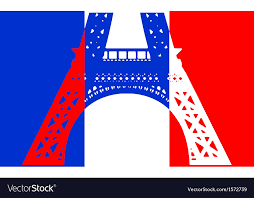 Year 9 FrenchUnit 3.1 Identity and Culture:   Free-time activities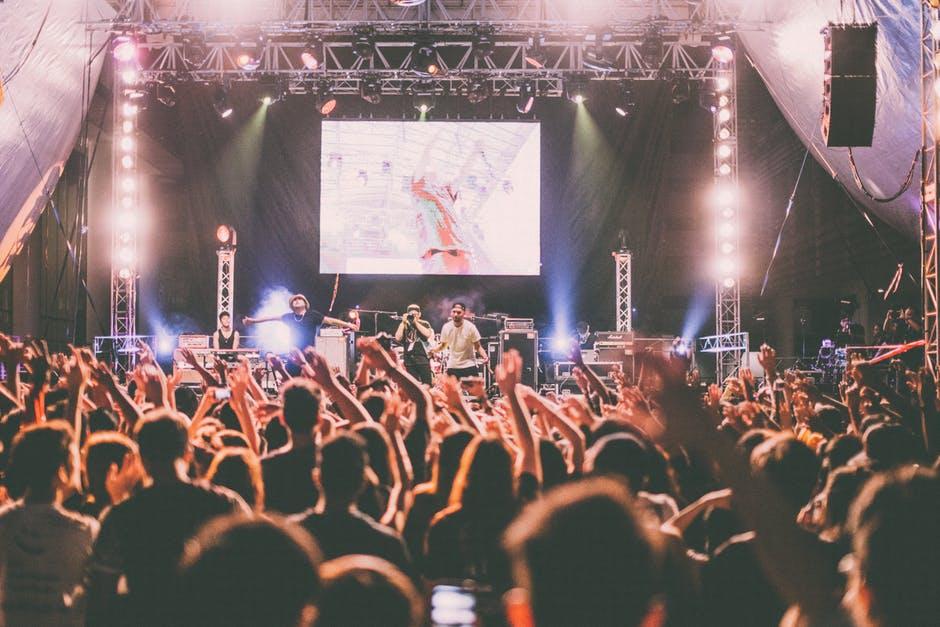 Name ………………………………………….Class ……………………………………………Tutor Group ………………………………..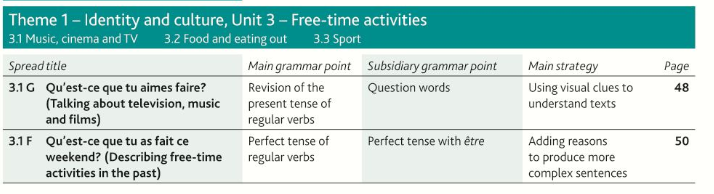 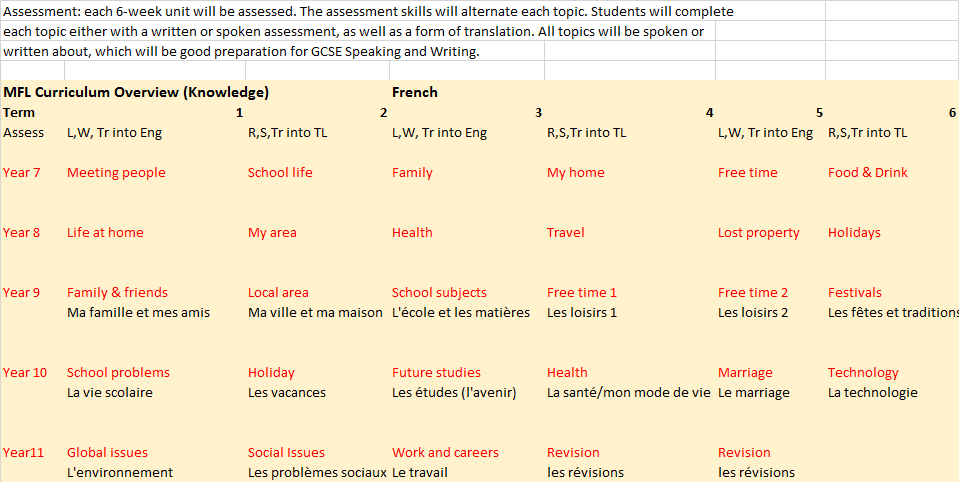 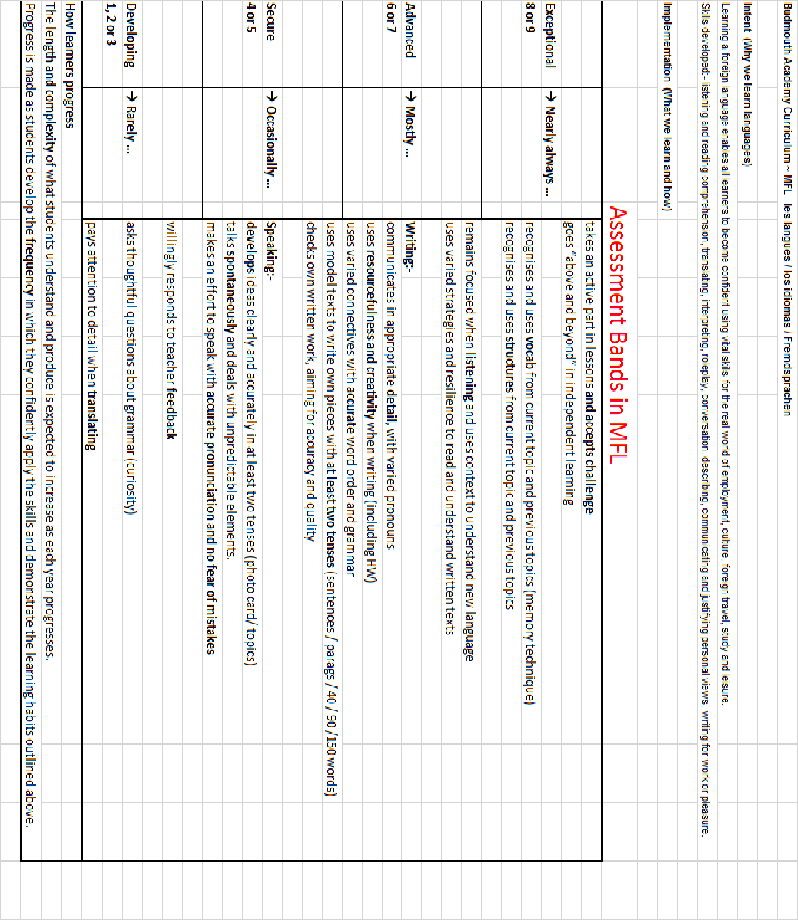 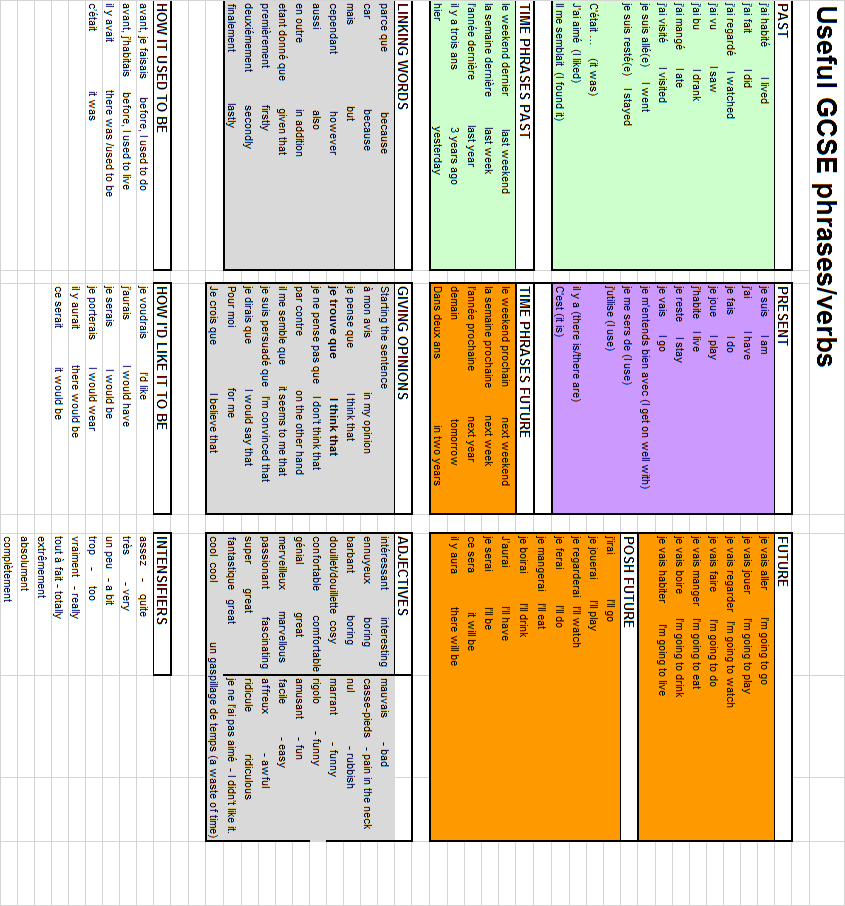 Model Tasks and Deliberate PracticeThe tasks here will give you a good model of typical GCSE assessments and help you to develop skills. Keep each booklet safe and use for revision for end of unit tests and the final GCSE exam.Unité  3.1G Les LoisirsTranslate the following passage into English.J’aime regarder les documentaires et aussi j’adore regarder les films.  Je suis fan des séries américaineset quelquefois je regarde les émissions de télé-réalité.………………………………………………………………………………………………………………………………………………………….………………………………………………………………………………………………………………………………………………………….………………………………………………………………………………………………………………………………………………………….………………………………………………………………………………………………………………………………………………………….Translate the following sentences into good French:-1. I like to watch documentaries.…………………………………………………………………………………………………………………………………………………………………………………………………………………………………………………………………………………………………………………………2. I watch American series.…………………………………………………………………………………………………………………………………………………………………………………………………………………………………………………………………………………………………………………………3. I prefer to watch reality t.v shows.…………………………………………………………………………………………………………………………………………………………………………………………………………………………………………………………………………………………………………………………4. I do not watch action films.…………………………………………………………………………………………………………………………………………………………………………………………………………………………………………………………………………………………………………………………5. I hate watching horror films.…………………………………………………………………………………………………………………………………………………………………………………………………………………………………………………………………………………………………………………………Unité 3.1G   Les loisirs        Typical speaking conversation questionsUse the “useful phrases tables” below to help you. The vocab pages will also help.Est-ce que tu regardes la télé? = …………………………………………………………………………………………………………………….……………………...……………………………………………………………………………………………………………………………………………….              …………………………………………………………………………………………………………………………………………………………………………Quelle sorte de films préfères-tu? = ………………………………………………………………………………………………………………..……………………...……………………………………………………………………………………………………………………………………………….              …………………………………………………………………………………………………………………………………………………………………………Qu’est-ce que tu n’aimes pas regarder? = ………………………………………………………………………………………………………..……………………...……………………………………………………………………………………………………………………………………………….              …………………………………………………………………………………………………………………………………………………………………………Quelle musique écoutes-tu? = ……………………………………………………………………………………………………………………....……………………...……………………………………………………………………………………………………………………………………………….              …………………………………………………………………………………………………………………………………………………………………………Combien d’heures écoutes-tu de la musique? = …………………………………………………………………………………………….……………………...……………………………………………………………………………………………………………………………………………….              …………………………………………………………………………………………………………………………………………………………………………The questions (muddled up) in English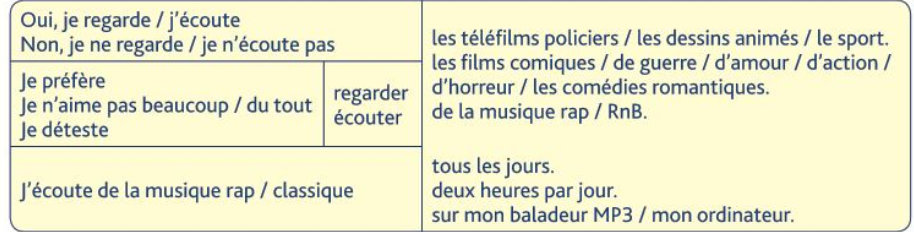 Does a wedding have to cost lots of money?        Would you perhaps like to have children later on? (how many/when?)       When and where do you want to marry? (How will it be?)    What do you think of getting married?/marriage/living together?     Do you want to get married in future (why/why not?)Do you have a girlfriend /boyfriend?Foundation Speaking Role play 2	Your teacher or partner will play the part of your French friend and will speak first. You should address your friend as tu. When you see this – ! – you will have to respond to something you have not prepared. When you see this – ? – you will have to ask a question. 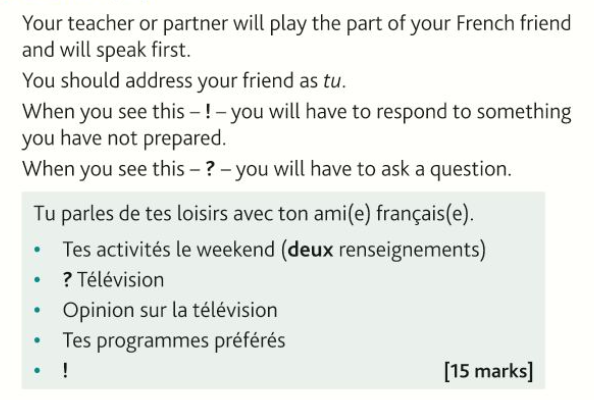 ……………………...………………………………………………………………………………………………………………………………………………………………………………………………………………………………………………………………………………………………………………………………………………………………………………………………………………………………………………………………………………………………………………………………………………………………………………………………………………………………………………………………………………………………………………………………………………………………………………………………………………………………………………………………………………………………………………………………………………………………………………………………………………………………………………………………………………………………………………………………………………………………………………………………………………...……………………...……………………………………………………………………………………………………………………………………………………………………………………………………………………………………………………………………………………………………………………………………………………………………………………………………………………………………………………………………………………………………………………………………………………………………………………………………………………………………………………………………………………………………………………………………………………………………………………………………………………………………………………………………………………………………………………………………………………………………………………………………………………………………………………………...………………………………………………………………………………………………………………………………………………………………………………………………………………………………………………………………………………………………………………………………………………………………………………………………………………………………………………………………………………………………………………………………………………………………………………………………………………………………………………………………………………………………………………………………………………………………………………………………………………………………………………………………………………………………………………………………………………………………………………………………………………………………………………………………………………………………………………………………………………………………………………………………………………...……………………...………………………………………………………………………………………………………………………………………………………………………………………………………………………………………………………………………………………………………………………………………………………………………………………………………………………………………………………………………………………………………………………………………………………………………………………………………………………………………………………………………………………………………………………………………………………………………………………………………………………………………………………………………………………………………………………………………………………………………………………………………………………………………Photo card Look at the photo and make any notes you wish on paper.You will then answer questions about the photo and about topics related to sport and leisure.Read the guidance in the “Strategie” box before preparing your responses to the 3 printed Qs. It’s wise to use the Verb Table found near the start of this Learning Booklet so you VARY verbs/opinions/structures.Remember: We need a minimum of THREE “ideas” for each question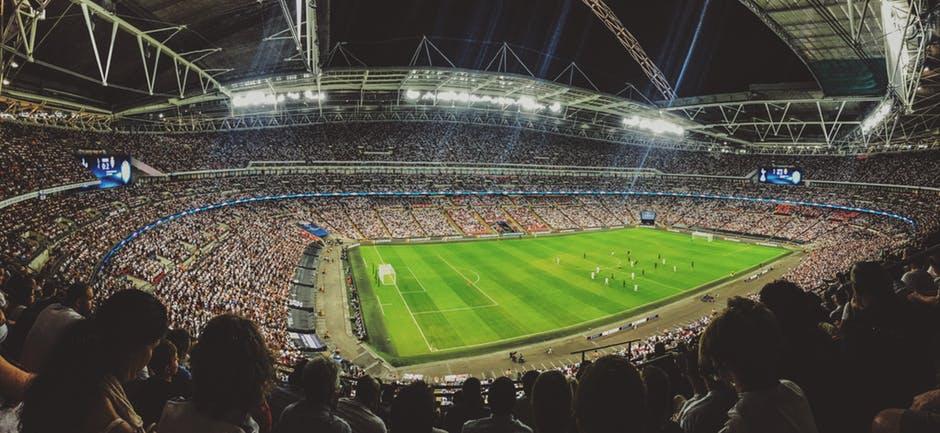 You will be asked these 3 questions and then two more questions which you have not prepared.Qu’est-ce qu’il y a sur la photo?Tu préfères quel sport?Est-ce que tu regardes le sport à la télé?(15 marks)……………………...………………………………………………………………………………………………………………………………………………………………………………………………………………………………………………………………………………………………………………………………………………………………………………………………………………………………………………………………………………………………………………………………………………………………………………………………………………………………………………………………………………………………………………………………………………………………………………………………………………………………………………………………………………………………………………………………………………………………………………………………………………………………………………………………………………………………………………………………………………………………………………………………………………...……………………...…………………………………………………………………………………………………………………………………………………………………………………………………………………………………………………………………………………………………………………………………………………………………………………………………………………………………………………………………………………………………………………………………………………………………………………………………………………………………………………………………………………………………………………………………………………………………………………………………………………………………………………………………………………………………………………………………………………………………………………………………………………………………………………………………………………………………………………………………………………………………………………………………………………………………………………………………………………………………………………………………………………………………………………………...……………………...………………………………………………………………………………………………………………………………………………………………………………………………………………………………………………………………………………………………………………………………………………………………………………………………………………………………………………………………………………………………………………………………………………………………………………………………………………………………………………………………………………………………………………………………………………………………………………………………………………………………………………………………………………………………………………………………………………………………………………………………………………………………………Foundation Writing   40 word piece    [16 marks]Vous envoyez un mail à votre correspondant(e) francais(e) pour décrire ce que vous faites le weekend.(You send …….)Mentionnez:Une activité     (one activity)Le samedi soir  (Saturday evening)La télévision    (TV)Le sport.      (sport)Écrivez environ 40 mots en français. Top Tips! 10 marks are for communication - so make sure you write something about EACH bullet point. For the 6 marks for Language, use varied vocab, verbs, opinions and a few justifications.…………………………………………………………………………………………………………………………………………………………………………………………………………………………………………………………………………………………………………………………………………………...……………………...…………………………………………………………………………………………………………………………………………………………………………………………………………………………………………………………………………………………………………………………………………………………………………………………………………………………………………………………………………………………………………………………………………………………………………………………………………………………………………………………………………………………………………………………………………………………………………………………………………………………………………………………………………………………………………………………………………………………………………………………………………………………………………………………………………………………………………………………………………………………………………………………………………………………………………………………………………………………………………………………………………………………………………………………...……………………...………………………………………………………………………………………………………………………………………………………………………………………………………………………………………………………………………………………………………………………………………………………………………………………………………………………………………………………………………………………………………………………………………………………………………………………………………………………………………………………………………………………………………………………………………………………………………………………………………………………………………………………………………………………………………………………………………………………………………………………………………………………………………………………………………………………………………………………………………………………………………………………              [16 marks]90 word writing task        [16 marks]Top Tips! 10 marks are for communication - so make sure you write in some detail (approximately 23 words) about EACH bullet point. For the 6 marks for Language, use varied vocab, verbs, opinions and some justifications.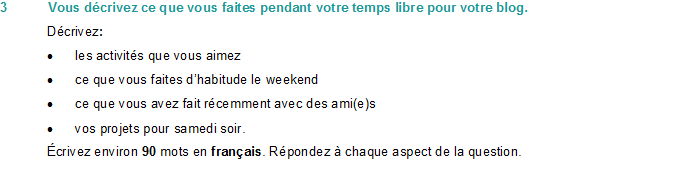 …………………………………………………………………………………………………………………………………………………………………………………………………………………………………………………………………………………………………………………………………………………...……………………...…………………………………………………………………………………………………………………………………………………………………………………………………………………………………………………………………………………………………………………………………………………………………………………………………………………………………………………………………………………………………………………………………………………………………………………………………………………………………………………………………………………………………………………………………………………………………………………………………………………………………………………………………………………………………………………………………………………………………………………………………………………………………………………………………………………………………………………………………………………………………………………………………………………………………………………………………………………………………………………………………………………………………………………………...……………………...………………………………………………………………………………………………………………………………………………………………………………………………………………………………………………………………………………………………………………………………………………………………………………………………………………………………………………………………………………………………………………………………………………………………………………………………………………………………………………………………………………………………………………………………………………………………………………………………………………………………………………………………………………………………………………………………………………………………………………………………………………………………Useful websites for independent learningwww.kerboodle.com (your teacher will provide your individual log-in details.www.quizlet.comwww.languagesonline.org.ukwww.linguascope.com   (username: budmouth       password provided by your teacher)3.1G Qu’est-ce que tu aimes faire?3.1G Qu’est-ce que tu aimes faire?the newsles actualités (f) to be scaredle documentaire cartoonle film d’amour documentaryle film policier programmepartager on averagele téléfilm boringla télé-réalité romantic filmle film d’horreur animated filmavoir peur horror filml’émission (f) detective filmla guerre wartélécharger game showennuyeux(-se) to sharela variété française not at allle film d’animation seriespas du tout surveyen moyenne to downloadle sondage TV dramale jeu télévisé reality televisionla série French easy listening musicle dessin animé 3.1F Qu’est-ce que tu as fait ce weekend?3.1F Qu’est-ce que tu as fait ce weekend?MP3 playerle baladeur MP3 of coursecommuniquer at the house ofle hockey sur glace to choosechoisir to communicategénial(e) a way tola fête to have a picnicune façon de party, festival, celebrationretrouver greatles loisirs ice hockeyincroyable incrediblepar contre to get informationle journal newspaper / the newsmarrant(e) free time (activities)faire un piquenique funnychez on the other hands’informer ice rinkbien sûr to relaxla patinoire to meetutiliser to usese relaxer 